PERSONAL INFORMATION		                                                                                                                                                               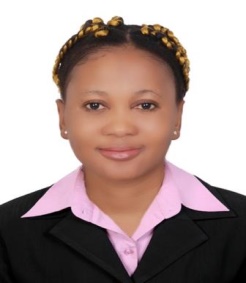 Name:   GeorgetteGeorgette.342706@2freemail.com 	                                  SUMMARYA good communicator with experience of dealing with a wide cross section of member of the public Georgette has a calm approach to a variety of situations and is committed to creating a rewarding and nurturing environment for both inpatients and outpatients. Excellent client care, work well with pregnant women, infant welfare care, medical and surgical patients.Friendly and compassionate, with excellent interpersonal communication skills, confidential in dealings with patients and staff              CURRENT LICENSEHigher National Diploma NurseCPR CertifiedHAAD in process                               WORK EXPERIENCEAugust 2014 to September 2016 Staff Nurse at Dr. M. G Yufanyi Clinic, Cameroon                           NURSING                                                                                    Coordinating with physicians and other healthcare professionals for creating and evaluating customized care plans.In order to provide emotional and psychological support to the patients and their families, a harmonious environment is created.Maintaining reports of patients’ medical histories, and monitoring changes in their condition.Carrying out the requisite treatments and medications.Adhering with the protocols, norms, rules and regulations in order to maintain complete medical records.Maintaining hygienic and safe working environment in compliance with the healthcare procedures.Conducting research for improving the nursing practices and healthcare outcomes.Providing instant care during medical emergencies, like car accidents, burns, heart attacks and strokes.Providing necessary guidance on health maintenance and disease prevention.Keeping an eye on each and every aspect of patient care that includes physical activity plus proper diet.Ability to develop positive working relationships with colleagues, patients and other healthcare professionals.Working in community outreach programs               TRAINEE NURSE; October 2011 - June 2014                     KEY SKILLS AND COMPETENCIESAlways observing strict hygiene and safety rules and ensuring that visitors also observe them.Providing physical and psychological support to patients as well as their visitors, friends, and families.Inducting, training and supervising colleagues and junior members of staff in all aspects of nursing work.Putting together a targeted nursing experience that meets the precise needs of the patient and hospital.Ensuring that all medical documentation is legible, accurate and properly signed/timed/dated.Conducting home visits to patients to administer medication, give advice and also provide support.Excellent communication, interpersonal, and customer service skills, Punctual focused and very dedicated to any task givenFascinated to take responsibilities and extra task responded promptly and answered/resolved clients/patients inquiries and complaints. Perform physical exams and health histories; provide health promotion, counseling and education. Contributed to development of patient care plans and assessments; earned special pin award for superior patient care and interventions.Observe patient and report on well-beingAdminister medicines and treatments to patientsTeach patients how to manage their illness or injuryExperience of working in both busy outpatient departments and day-unit settings.PROFESSIONALManaging patient information in a professional, confidential and timely manner.Having lots of initiative and able to work autonomously without constant supervisionHave a methodical approach to work and able to manage time as well as hospital resources effectively.Possess all of the relevant clinical skills and functions commensurate with a nursing roles requirement.Open to constructive feedback and working in different ways to find the right medical solution.Able to identify own limitations regarding clinical practice, and then address any skill deficits.Willingly participating in all staff induction, training and other learning as required. Knowledge of the very latest infection control processes, procedures and treatments. Flexible and adaptable enough to meet the changing needs of a patient or hospital ward.Liaising with clinicians & other healthcare professionals to co-ordinate patient careTaking a patients pulse, blood pressure and temperature, also observing and recording the condition of patients                            EDUCATION                            2011- 2014 Higher National Diploma in Nursing at St. Francis Higher Institute of Nursing and Midwifery Buea                             2009-2011 A Levels: Chemistry, Geology at Government Bilingual High School Ekondo Titi                            2002-2008 O Levels: Chemistry, Biology, Geography, Human Biology, English, and History at Government      Bilingual High School Ekondo Titi                           HOBBIES                               Reading, Sport, shopping                            Languages:                           English, French